11.03.2019. проведены работы по обработке дорожного полотна пескосоляной  смесью по ул. Терешковой.Обработка обеспечивает такое состояние дороги, при котором в максимально возможной степени удовлетворяются требования непрерывного, удобного и безопасного движения автомобилей с расчетной скоростью, а также снижается до минимума объем снежных отложений на проезжей части и обочинах.Обработка производится при среднесуточной температуре воздуха -6 С, в качестве химической добавки используется технический хлористый натрий в количестве 10%.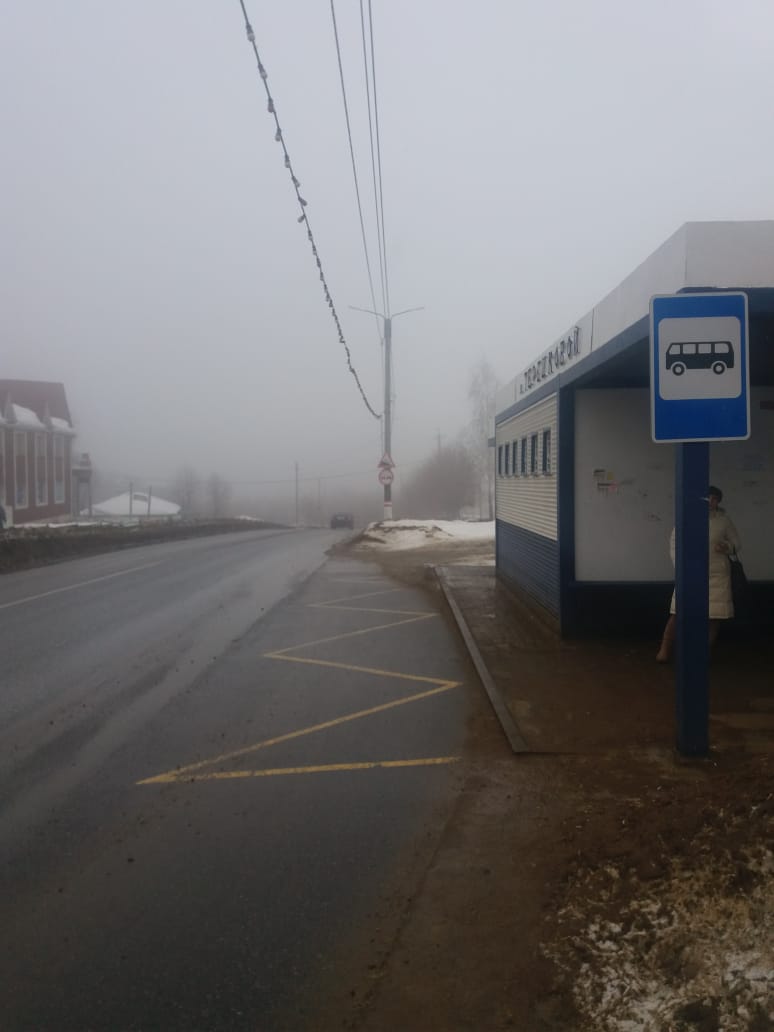 